    桃園市進出口商業同業公會 函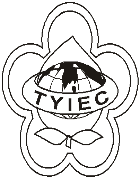          Taoyuan Importers & Exporters Chamber of Commerce桃園市桃園區中正路1249號5樓之4           TEL:886-3-316-4346   886-3-325-3781   FAX:886-3-355-9651ie325@ms19.hinet.net     www.taoyuanproduct.org受 文 者: 各相關會員 發文日期：中華民國111年4月25日發文字號：桃貿安字第111039號附    件：主   旨：財團法人工業技術研究院將於北、中及南部舉辦共5場「111        年度業者化粧品產品資訊檔案(PIF)製作教育訓練」，詳如說明，         敬請查照。 說   明：     ㄧ、依據桃園市政府衛生局111年4月15日桃衛藥字第1110031265號函辦理。     二、旨揭單位受衛生福利部食品藥物管理署委託，將於北、中及南部舉辦共5場化粧品產品資訊檔案(PIF)製作教育訓練，敬請踴躍報名。     三、該教育訓練一律採網路報名，相關資訊臚列如下:        (一)北區:1、111年5月18日(星期三)9時至16時30分，集思台大會議中心柏拉圖廳(臺北市大安區羅斯福路4段85號B1)_報名網址:https://forms.gle/9Jcu3HrkZU3VvGvZA  2、111年5月19日(星期四)9時至16時30分，集思台大會議中心柏拉圖廳(臺北市大安區羅斯福路4段85號B1)_               報名網址:https://forms.gle/JifWADwNmsL6sToQ8	  3、111年5月20日(星期五)9時至16時30分，集思台大會議中     心柏拉圖廳(臺北市大安區羅斯福路4段85號B1)_           報名網址:https://forms.gle/DaPPeudchuCsZiQg9        (二)中區:111年5月24日(星期二)9時至16時30分，集思台中新           烏日會議中心瓦特廳(臺中市烏日區高鐵東一路26號3樓               報名網址:https://forms.gle/8w3BDJ2Quuv7xCKd7        (三)南區:           111年5月25日(星期三)9時至16時30分，高雄國際會議中心           4樓407會議室(高雄市鹽埕區中正四路274號4樓)           報名網址:https://forms.gle/kUt1h1FjmyeUQtGy9     四、如有相關問題可致電范姜小姐電話:06-6939112洽詢 理事長  莊 堯 安